DOMÁCÍ PŘÍPRAVA 3. ROČNÍK 30. 3. - 1. 4.ČESKÝ JAZYK PondělíUčebnice str. 80 vyjmenovaná slova po S, vypsat do sešit, vysvětlit si význam, postupně naučit zpamětiPracovní sešit str. 20 / 1 (vyjmenovaná slova po S)Písanka str. 12ÚterýUčebnice str. 81/1 SYN, SYTÝ, SÝR - zapsat a vysvětlit si příbuzná slovaUčebnice str. 81/2 vystřihnout zde, vlepit do sešitu, dopsat slova podle učebniceMám rád chléb se _______________. Dominik je maminčin hodný ________. Po vydatné večeři je Petr zcela _______________. K svačině připravím _____________ pomazánku. Krupicová kaše je hodně ____________. Syn tatínkovi sestry je jeho _____________. StředaUčebnice str. 81 / 3 zapsat slova do sešitu, vysvětlit si rozdíl ve psaní i / yPracovní sešit str. 21 / 1, 2MATEMATIKAPondělíUčebnice str. 104/10 písemně do sešituÚterýPřevody jednotekUčebnice str. 104/12   str. 105/23StředaSlovní úlohyUčebnice str. 105/ 19, 21, 22PRVOUKAPracovní sešit str. 45ANGLICKÝ JAZYKRozluštíš anglická slovíčka?lldo_____________                      genaro____________letab____________                      ookb______________wyelol___________                      aekc_______________teki_____________                      cilenp______________arc______________                     elrur_______________ Děkuji za spolupráci. Další úkoly vložím ve středu večer. Myslím na Vás!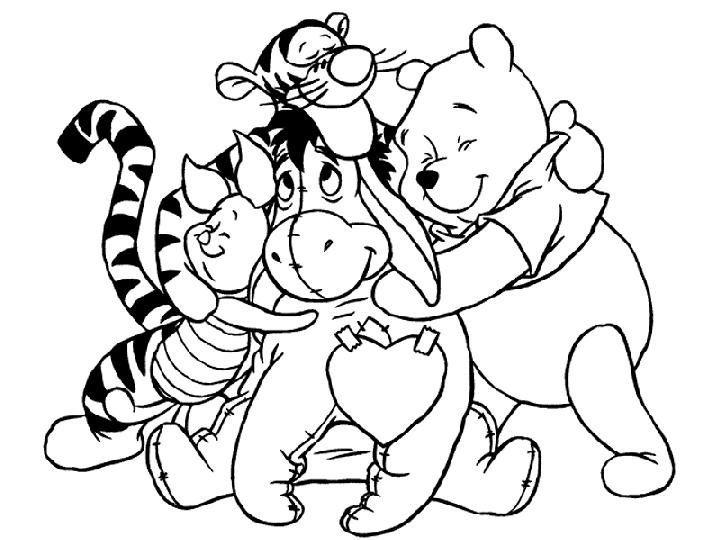 